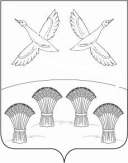 П О С Т А Н О В Л Е Н И Е АДМИНИСТРАЦИИ СВОБОДНОГО СЕЛЬСКОГО ПОСЕЛЕНИЯ ПРИМОРСКО-АХТАРСКОГО РАЙОНАот  24 марта 2020 года                                                                            № 44х. СвободныйОб утверждении Программы профилактики нарушений обязательных требований, требований, установленных муниципальными правовыми актами   юридическимилицами и индивидуальными предпринимателями, в сфере муниципального контроля, осуществляемого органоммуниципального контроля – администрацией Свободногосельского поселения Приморско-Ахтарского района, на 2020 годВ соответствии с частью 1 статьи 8.2 Федерального закона от 26 декабря 2008 года № 294-ФЗ «О защите прав юридических лиц и индивидуальных предпринимателей при осуществлении государственного контроля (надзора) и муниципального контроля» (в редакции Федерального закона от 3 августа 2018 года), решением Совета Свободного сельского поселения от 06 февраля 2018 года № 208 «О порядке ведения перечня видов муниципального контроля и органов местного самоуправления Свободного сельского поселения уполномоченных на их осуществление», постановлением администрации Свободного сельского поселения Приморско-Ахтарского района от 1 февраля 2018 года № 16 «Об утверждении Перечня видов муниципального контроля и органов местного самоуправления, уполномоченных на их осуществление на территории Свободного сельского поселения Приморско-Ахтарского района», п о с т а н о в л я ю:1. Утвердить Программу профилактики нарушений обязательных требований, требований, установленных муниципальными правовыми актами законодательства юридическими лицами и индивидуальными предпринимателями, в сфере муниципального контроля, осуществляемого органом муниципального контроля – администрацией Свободного сельского поселения Приморско-Ахтарского района, на 2020 год (прилагается).2. Должностным лицам администрации Свободного сельского поселения Приморско-Ахтарского района, уполномоченным на осуществление муниципального контроля в соответствующих сферах деятельности, обеспечить в пределах своей компетенции выполнение Программы профилактики нарушений, утвержденной пунктом 1 настоящего постановления.3. Настоящее постановление опубликовать на официальном сайте администрации Свободного сельского поселения Приморско-Ахтарского района в информационно-телекоммуникационной сети «Интернет».4. Контроль за исполнением настоящего постановления оставляю за собой.5. Настоящее постановление вступает в силу со дня подписания и распространяется на правоотношения, возникшие с 1 января 2020 года.Глава Свободного сельского поселенияПриморско-Ахтарского района                                                              В.Н.СиротаПРИЛОЖЕНИЕУТВЕРЖДЕНА                                                                            постановлением администрации                                                                  Свободного сельского поселения                                                                  Приморско-Ахтарского районаот 24.03.2020г. № 44ПРОГРАММАпрофилактики нарушений обязательных требований, требований, установленных муниципальными правовыми актами  юридическими лицами и индивидуальными предпринимателями, в сфере муниципального контроля, осуществляемого органом муниципального контроля – администрацией Свободного сельского поселения Приморско-Ахтарского района, на 2020 годРаздел 1. Общие положения1.1. Настоящая программа профилактики нарушений юридическими лицами и индивидуальными предпринимателями обязательных требований, требований, установленных муниципальными правовыми актами (далее - программа) разработана в соответствии с Федеральным законом от 26 декабря 2008 года № 294-ФЗ «О защите прав юридических лиц и индивидуальных предпринимателей при осуществлении государственного контроля (надзора) и муниципального контроля» в целях организации проведения органом муниципального контроля - администрацией Свободного сельского поселения профилактики нарушений требований, требований, установленных муниципальными правовыми актами, а также требований, установленных федеральными законами и иными нормативными правовыми актами Российской Федерации, законами Краснодарского края, в случаях, если соответствующие виды контроля относятся к вопросам местного значения поселения (далее - обязательные требования, требования, установленные муниципальными правовыми актами), в целях предупреждения нарушения юридическими лицами и индивидуальными предпринимателями обязательных требований, требований, установленных муниципальными правовыми актами, устранения причин, факторов и условий, способствующих нарушениям обязательных требований, требований, установленных муниципальными правовыми актами, органы муниципального контроля осуществляют мероприятия по профилактике нарушений обязательных требований, требований, установленных муниципальными правовыми актами, в соответствии с ежегодно утверждаемыми ими программами профилактики нарушений.1.2. Задачами программы являются:1.2.1. Укрепление системы профилактики нарушений обязательных требований, требований, установленных муниципальными правовыми актами, путём активизации профилактической деятельности.1.2.2. Выявление причин, факторов и условий, способствующих нарушениям обязательных требований, требований, установленных муниципальными правовыми актами.1.2.3. Повышение правосознания и правовой культуры руководителей юридических лиц и индивидуальных предпринимателей.1.3. Срок реализации программы - 2020 год.Раздел II. Виды муниципального контроля, осуществляемого администрацией Свободного сельского поселения Приморско-Ахтарского района Раздел III. Мероприятия по профилактике нарушений обязательных требований, требований, установленных муниципальными правовыми актами законодательства юридическими лицами и индивидуальными предпринимателями, в сфере муниципального контроля, осуществляемого органом муниципального контроля – администрацией Свободного сельского поселения Приморско-Ахтарского района, на 2020 годГлава Свободного сельского поселенияПриморско-Ахтарского района                                                             В.Н.Сирота№п/пНаименованиевида муниципального контроляНаименование органа (должностного лица), уполномоченного на осуществление муниципального контроля в соответствующей сфере деятельности1 Муниципальный контроль за сохранностью автомобильных дорог местного значения в границах населенных пунктов Свободного сельского поселения Приморско-Ахтарского районаадминистрация Свободного сельского поселения2Муниципальный контроль в области торговой деятельности на территории Свободного сельского поселения Приморско-Ахтарского районаадминистрация Свободного сельского поселения3Внутренний муниципальный финансовый контроль в сфере бюджетных правоотношенийадминистрация Свободного сельского поселения4Муниципальный контроль в области благоустройства территории Свободного сельского поселения Приморско-Ахтарского районаадминистрация Свободного сельского поселения№ п/пНаименованиемероприятияСрок реализации мероприятияОтветственный исполнитель12341.Размещение на официальном сайте администрации в сети «Интернет» для каждого вида муниципального контроля перечней нормативных правовых актов или их отдельных частей, содержащих обязательные требования, требования, установленные муниципальными правовыми актами оценка соблюдения которых является предметом муниципального контроля, а также текстов, соответствующих нормативных правовых актов3 кварталспециалисты администрации Свободного сельского поселения, уполномоченныена осуществление муниципального контроля в соответствующей сфере деятельности2.Осуществление информирования юридических лиц, индивидуальных предпринимателей по вопросам соблюдения обязательных требований, требований, установленных муниципальными правовыми актами В случае изменения обязательных требований, требований, установленных муниципальными правовыми актами – подготовка и распространение комментариев о содержании новых нормативных правовых актов, устанавливающих обязательные требования, требования, установленные муниципальными правовыми актами внесенных изменениях в действующие акты, сроках и порядке вступления их в действие, а также рекомендаций о проведении необходимых организационных, технических мероприятий, направленных на внедрение и обеспечение соблюдения обязательных требований, требований, установленных муниципальными правовыми актамиВ течение года (по мере необходимости)специалисты администрации Свободного сельского поселения, уполномоченныена осуществление муниципального контроля3.Обеспечение регулярного (не реже одного раза в год) обобщения практики осуществления в соответствующей сфере деятельности муниципального контроля и размещение на официальном сайте администрации Свободного поселения в сети «Интернет» соответствующих обобщений, в том числе с указанием наиболее часто встречающихся случаев нарушений обязательных требований, требований, установленных муниципальными правовыми актами  с рекомендациями в отношении мер, которые должны приниматься юридическими лицами, индивидуальными предпринимателями в целях недопущения таких нарушенийIV кварталспециалисты администрации Свободного сельского поселения, уполномоченныена осуществление муниципального контроля4.Выдача предостережений о недопустимости нарушения обязательных требований, требований, установленных муниципальными правовыми актами в соответствии с частями 5 - 7 статьи 8.2 Федерального закона от 26 декабря 2008 года № 294-ФЗ «О защите прав юридических лиц и индивидуальных предпринимателей при осуществлении государственного контроля (надзора) и муниципального контроля» (если иной порядок не установлен федеральным законом)В течение года (по мере необходимости)специалисты администрации Свободного сельского поселения, уполномоченныена осуществление муниципального контроля